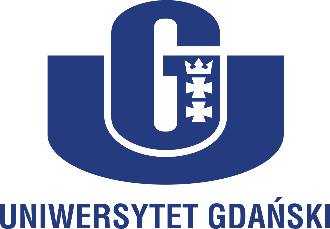 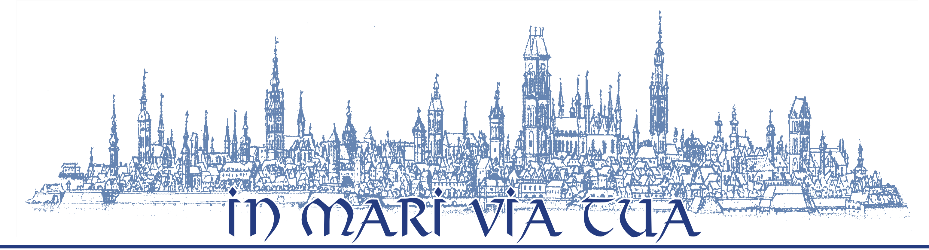 Wydział Nauk Społecznych	80-952 Gdańsk, ul. Bażyńskiego 4,tel. (0-58)523 41 41Instytut Politologiiwww.politologia.univ.gda.pl, mail: politologia@univ.gda.plDZIENNIK PRAKTYKZaświadczam,  że  Pani/Pan  ..............................................................................................................nr PESEL ……………………......…………nr albumu………………..............……………………student/ka Instytutu Politologii Uniwersytetu Gdańskiego odbył/a w naszym zakładzie pracy praktykę studencką.Podczas praktyki student/ka zapoznał/a się z następującymi zagadnieniami związanymi z kierunkiem studiów:Opinia o praktykancie:…………………………………………………………………………………………………………………………………………………………………………………………………………………………………………………………………………………………………………………………………………………………………………………………………………………………………………………………………………………………………………………………………………………………………………………………………………………………………………………………………………………………………………………………………………………………………………………………………………………………………………………………………………………………………………………………………………………………………………………………………………………………………………………………………………………………………………………………………………………………………………………………………………………………………………………Pieczęć i podpis osoby reprezentującej firmę/instytucjęPo zaliczeniu praktyki oryginał dziennika, wypełniony i podpisany przez kierownika praktyk musi trafić do dziekanatu, gdzie zostaje dołączony do teczki studenta. Kopia dziennika praktyk pozostaje w archiwum kierownika praktyk.Miejsce odbywania praktyki(nazwa, adres, pieczęć)Termin odbywania praktyki(od dnia do dnia)Godzinowy wymiar praktykiNazwisko pracownika firmy sprawującego opiekę nadpraktykantemzagadnieniapodpis osoby opiekującej się praktykantemZapoznał/a się ze strukturą organizacyjną i funkcjonowaniem instytucji/innej jednostki organizacyjnej, w której odbywał/a praktyki studenckie.Zapoznał/a się z regulaminem wewnętrznym instytucji/innej jednostki organizacyjnej, w której odbywał/a praktyki studenckie, z przepisami o dyscyplinie pracy, bhp, i ppoż., itp.Zapoznał/a się z procesem podejmowania decyzji w instytucji/innej jednostce organizacyjnej, w której odbywał/a praktyki studenckie i metodami zarządzania.Zapoznał/a się z historią funkcjonowania i działaniami podejmowanymi przez daną instytucję/inną jednostkę organizacyjną, w której odbywał/a praktyki studenckie.Zapoznał/a się z relacjami między daną instytucją/inną jednostką organizacyjną, w której odbywał/a praktyki studenckie a innymi instytucjami/organizacjami oraz środowiskiem zewnętrznym.